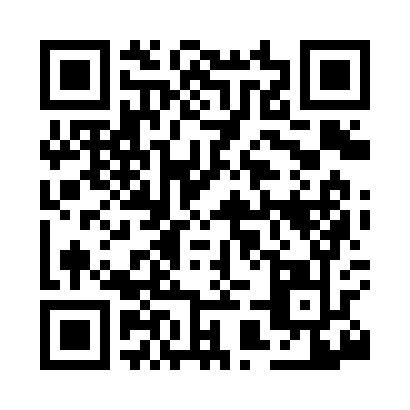 Prayer times for Andes, Montana, USAWed 1 May 2024 - Fri 31 May 2024High Latitude Method: Angle Based RulePrayer Calculation Method: Islamic Society of North AmericaAsar Calculation Method: ShafiPrayer times provided by https://www.salahtimes.comDateDayFajrSunriseDhuhrAsrMaghribIsha1Wed3:565:3912:554:558:129:552Thu3:545:3712:554:558:149:583Fri3:525:3612:554:568:1510:004Sat3:495:3412:554:568:1610:025Sun3:475:3312:554:578:1810:046Mon3:455:3112:554:578:1910:067Tue3:435:3012:554:588:2010:088Wed3:405:2812:554:588:2210:109Thu3:385:2712:554:598:2310:1210Fri3:365:2512:554:598:2410:1411Sat3:345:2412:555:008:2610:1712Sun3:325:2312:555:008:2710:1913Mon3:295:2112:555:018:2810:2114Tue3:275:2012:555:018:3010:2315Wed3:255:1912:555:028:3110:2516Thu3:235:1812:555:028:3210:2717Fri3:215:1612:555:038:3410:2918Sat3:195:1512:555:038:3510:3119Sun3:175:1412:555:048:3610:3320Mon3:155:1312:555:048:3710:3621Tue3:135:1212:555:058:3810:3822Wed3:115:1112:555:058:4010:4023Thu3:095:1012:555:068:4110:4224Fri3:085:0912:555:068:4210:4425Sat3:065:0812:555:068:4310:4626Sun3:045:0712:555:078:4410:4827Mon3:025:0612:555:078:4510:4928Tue3:015:0512:565:088:4610:5129Wed3:005:0512:565:088:4710:5230Thu3:005:0412:565:098:4810:5231Fri3:005:0312:565:098:4910:53